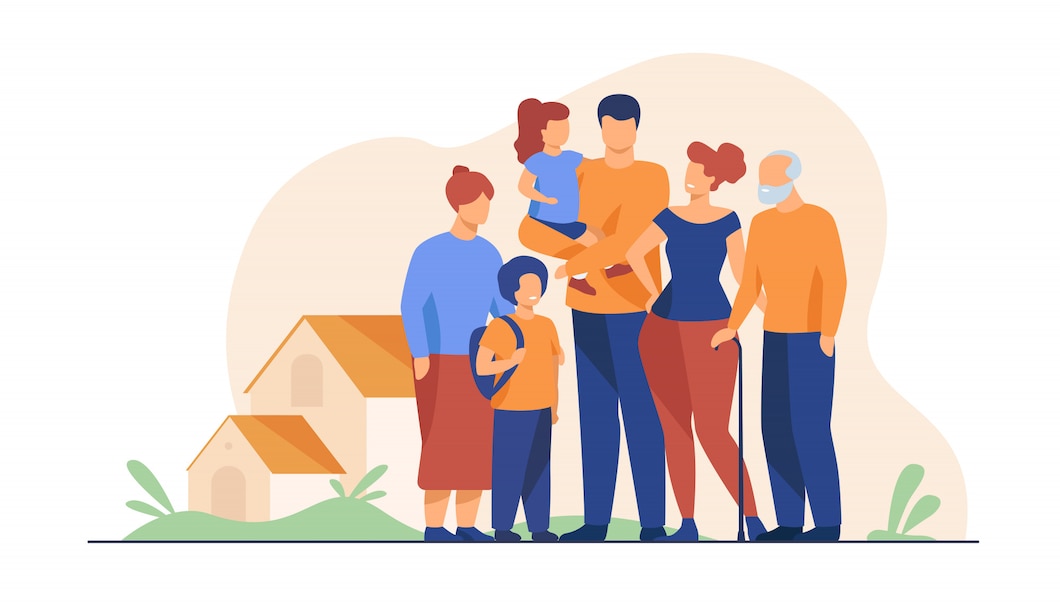  Планирование семьи и репродуктивное здоровьеПланирование семьи — понятие, которое активно входит в нашу жизнь. Что это такое и почему планирование семьи так важно для каждого из нас, для каждой семьи? Многие годы планирование семьи ошибочно понималось как ограничение рождаемости. Но планирование семьи — это комплекс мероприятий, направленных на снижение заболеваемости и сохранения здоровья женщин и детей.Планирование семьи необходимо для:рождения желанных здоровых детей; регулирование интервалов между беременностями;установления количества детей;контролирования выбора времени рождения ребенка в зависимости от возраста родителей;сохранения здоровья женщины;достижения гармонии в психосексуальных отношениях в семье; осуществления жизненных планов.Для того чтобы родительство было ответственным, чтобы на свет появлялись желанные и здоровые дети, каждый современный человек должен знать, как сохранить свое репродуктивное здоровье:Репродуктивное здоровье — это состояние полного физического, умственного и социального благополучия при отсутствии заболеваний репродуктивной системы на всех этапах жизни.Репродуктивная система — это совокупность органов и систем организма, обеспечивающих функцию воспроизводства (деторождения).Состояние репродуктивного здоровья во многом определяется образом жизни человека, а также ответственным отношением к половой жизни. В свою очередь, все это влияет на стабильность семейных отношений, общее самочувствие человека. Одним из факторов, влияющих на состояние репродуктивной функции, является предупреждение нежелательной беременности. Нередко женщина стоит перед непростым выбором — родить ребенка или сделать аборт? Особенно сложно решается этот вопрос при наступлении нежелательной беременности у девушки – подростка. Аборт, особенно при первой беременности, может нанести серьезную психологическую травму и даже привести к нарушениям в репродуктивной сфере. В то же время решение родить означает для нее отрыв от сверстников, уход из школы (как правило), ставит под угрозу дальнейшую учебу и приобретение профессии. Каждая такая ситуация должна рассматриваться индивидуально, бережно и с большим пониманием проблемы.Некоторые родители, учителя, общественные и религиозные лидеры выражают опасение, что приобщение молодежи к планированию семьи, половому образованию и контрацепции поощрит безответственное поведение и увеличит сексуальную активность молодых людей вне брака. Опыт многих стран свидетельствует о обратном. Там, где были разработаны программы в области полового просвещения, сексуальная активность молодежи не увеличилась. Наоборот, программы формируют у подростков ответственное отношение к сексуальности, в связи с этим происходит повышение возраста начала половой жизни, что помогает юношам и девушкам полностью реализовать жизненный потенциал, сохранить физическое и нравственное здоровье, уберечься от ошибок, иметь здоровье потомство.Однако и для взрослых людей проблема нежелательной беременности не менее важна. Именно поэтому в деятельности служб планирования семьи большое место отводится профилактике нежелательной беременности и аборта, а также проблемам медико-социального консультирования, чтобы женщина не принимала решения об аборте под влиянием временных эмоциональных переживаний или жизненных неудач.Аборты – одна из основных проблем современного здравоохранения. Общеизвестно, что здоровье детей зависит от здоровья родителей, течения и исхода беременности и родов.В России 78,1 млн. женщинСреди них большая часть (38,6 млн.) - детородного возраста.Только 25% из них используют современные методы контрацепции.Семь из десяти беременностей в России заканчивается абортом.Медики сходятся в едином мнении: современная контрацепция - это единственная альтернатива абортам. Для решения проблемы абортов 70-75% женщин должны пользоваться современными контрацептивами. Современные методы контрацепции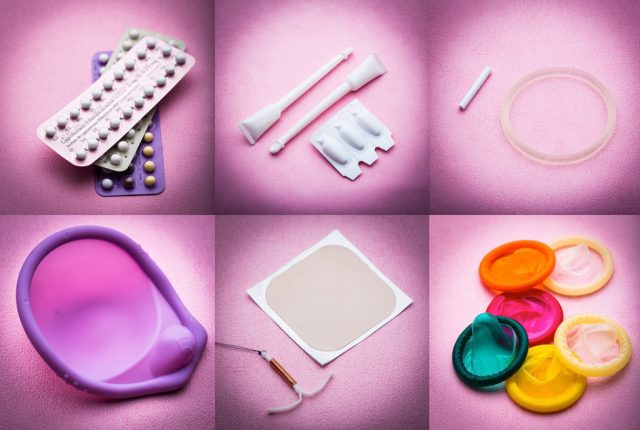 Средства, применяемые с целью предупреждения беременности, называются контрацептивными. Контрацепция является составной частью системы планирования семьи и направлена на регуляцию рождаемости, а также на состояние здоровья женщины.Современные методы контрацепции подразделяются на:внутриматочные; гормональные;традиционные;хирургические (стерилизация). Гормональная контрацепцияОдним из наиболее эффективных и распространенных методов регуляции рождаемости стала гормональная контрацепция. Таблетки (драже) - одно из самых эффективных на сегодняшний день противозачаточных средств (при правильном применении эффективность приближается к 100%). Планирование семьи - это дети по желанию, а не по случаю. Право на планирование семьи, или на свободное и ответственное родительство, является международно признанным правом каждого человека. Вопросы о том, когда и сколько иметь детей, как избежать нежелательной беременности, какие противозачаточные средства (контрацептивы) лучше применять и как ими пользоваться, рано или поздно встают перед каждым человеком, каждой семьей. Планирование семьи помогает людям сознательно выбирать количество детей в семье и сроки их рождения, планировать свою жизнь, избежать ненужных тревог и волнений.Аборт - это крайне неблагоприятный способ решения проблемы, приводящий к стрессу, дезадаптации, ближайшим и отдаленным осложнениям.Оптимальный возраст для рождения детей - 20-35 лет. Доказано, что если беременность возникает раньше или позже, то протекает с большим числом осложнений и вероятность нарушений здоровья у матери и ребенка выше.Интервалы между родами должны быть не менее 2-2,5 лет; это позволяет женщине восстановить силы для будущих родов, сохранить свое здоровье и здоровье будущих детей.Аборт не является лучшим методом регулирования рождаемости, его можно избежать, применяя современные методы контрацепции (предупреждение нежелательной беременности).Контрацепция основа семейного планирования. Она делает интимную жизнь более гармоничной, устраняет ненужные волнения и ожидания.Решение об использовании того или иного метода принимается после тщательного медицинского обследования.После родов и аборта можно забеременеть до прихода первой менструации, поэтому необходимо подобрать надежный метод контрацепции до возобновления половой жизни.Половое воспитание и сексуальное образование детей и подростков поможет сохранить их здоровье, подготовить к будущей семейной жизни и воспитать чувство ответственного родительства. .Планирование семьи, применение безопасных методов контрацепции помогут сохранить здоровье, родить здоровых и желанных детей, принесет счастье в каждый дом.